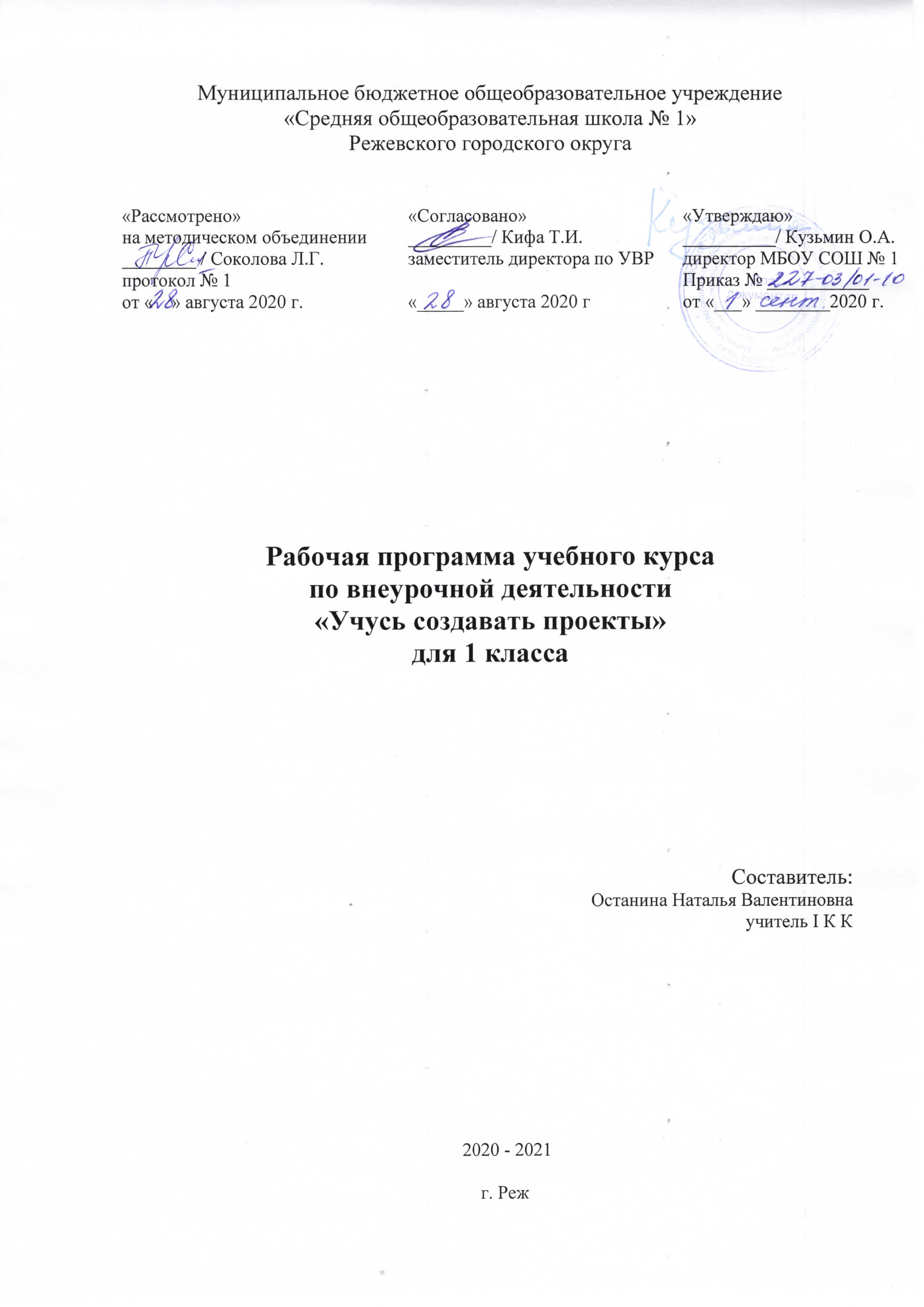 Пояснительная запискаРабочая программа по внеурочной деятельности (Научно-познавательная направленность), подпрограмма – курс «Учусь создавать проект» для1-4 класса составлена на основе ФГОС НОО, примерной основной образовательной программы, базисного учебного плана и авторской программы обучающего и развивающего курса для младших школьников Р.И. Сизовой и Р.Ф. Селимовой «Учусь создавать проект». Развитие познавательных способностей /Наша новая школа. Юным умникам и умницам. Исследуем, доказываем, проектируем, создаём./.Курс «Учусь создавать проект» – это дополнительное образование, связанное, прежде всего, с удовлетворением индивидуальных образовательных интересов, потребностей и склонностей каждого школьника.На изучение курса по внеурочной деятельности «Учусь создавать проект». Развитие познавательных способностей /Наша новая школа. Юным умникам и умницам. Исследуем, доказываем, проектируем, создаём/ отводится 135 часов по 1 занятию в неделю. 33 занятия в 1-м классе , 34 занятия во 2-4-х классах и резервные занятия «Советы на лето от Мудрого дельфина». Курс «Учусь создавать проект» представляет систему обучающих и развивающих занятий по проектно-исследовательской деятельности для детей 6—10 лет.Для развития интеллектуального и творческого потенциала каждого ребёнка нужно использовать новые образовательные педагогические и информационные технологии, тем самым вовлекая каждого ученика в активный познавательный процесс. К таким технологиям относится проектная технология. Рабочие тетради для младших школьников, занимающихся проектной деятельностью созданы авторами курса Р.И.Сизовой и Р.Ф.Селимовой «Учусь создавать проект» и одобрены Грантом Правительства Москвы в сфере образования в 2009 году. Рабочие тетради способствуют развитию творческих способностей и активности учащихся, формированию проектного мировоззрения и мышления и разностороннему развитию личности. Рабочие тетради курса «Учусь создавать проект» для начальной школы - это инновационные пособия, которые помогают решить задачу формирования самостоятельности ребёнка, способности к самообразованию и саморазвитию. Они помогут ребёнку научиться видеть мини-проблемы, правильно находить источники информации и формировать навыки делового общения в процессе работы над проектом.Каковы особенности занятий по рабочим тетрадям «Учусь создавать проект»?В данные пособия вошли занятия, разработанные на основе работы на протяжении последних лет с проектантами, ставшими победителями, лауреатами, призерами и дипломантами окружных, городских Всесоюзных конкурсов проектно-исследовательской деятельности.Каждое занятие данных пособий поможет детям шагать по ступенькам создания собственного проекта, познакомит с проектной технологией, с алгоритмом построения проекта и с правилами публичного выступления перед незнакомой аудиторией.Тетради помогут расширить кругозор и обогатить их словарный запас новыми понятиями из мира проекта. Каждое занятие подчинено определенной структуре, в которой имеются следующие рубрики:1. Рубрика «Минутка знакомства» позволяет начинающим проектантам узнать о сверстнике, который уже создавал свой проект ранее. Эти минутки поучительны и интересны. Чаще всего именно эти «минутки» вдохновляют ребёнка на начало своего исследования.2. Практические занятия «Играем в учёных» переносят детей в мир опытов и знакомят с первыми шагами в науке. Начиная работать над каким-либо опытом или занятием, дети пытаются внести в него свои размышления, а часто и дополнительные решения.3. Рубрика «Добрый совет Дельфина» помогает в решении сложившихся проблем у ребёнка на данном этапе и является ненавязчивой подсказкой.4. Тесты и самоанализ помогут будущему проектанту овладеть элементами рефлексии, которые будут способствовать формированию самоуважения и позитивной самооценки автора проекта.5. Рубрика «Переменка» помогает развивать внимание и логику, творческое мышление и любознательность, память и способность к восприятию. Данные тетради станут хорошим помощником, как начинающим, так и имеющим опыт работы над проектом педагогам начального звена, таккак они позволяют ученикам создавать проекты с удовольствием, а учителям учить этому без принуждения и продуктивно.Приоритетной целью образования в современной школе становится развитие личности, готовой к правильному взаимодействию с окружающим миром, к самообразованию и саморазвитию.Цель курса: развитие личности и создание основ творческого потенциала учащихся. Задачи курса:1. Формирование позитивной самооценки, самоуважения.2. Формирование коммуникативной компетентности в сотрудничестве:— умение вести диалог, координировать свои действия с действиями партнеров по совместной деятельности; — способности доброжелательно и чутко относиться к людям, сопереживать;— формирование социально адекватных способов поведения.3. Формирование способности к организации деятельности и управлению ею: — воспитание целеустремленности и настойчивости;— формирование навыков организации рабочего пространства и рационального использования рабочего времени; — формирование умения самостоятельно и совместно планировать деятельность и сотрудничество;— формирование умения самостоятельно и совместно принимать решения. 4. Формирование умения решать творческие задачи.5. Формирование умения работать с информацией (сбор, систематизация, хранение, использование).Актуальность проектной деятельности сегодня осознается всеми. ФГОС нового поколения требует использования в образовательном процессе технологий деятельностного типа, методы проектно-исследовательской деятельности определены как одно из условий реализации основной образовательной программы начального общего образования. Современные развивающие программы начального образования включают проектную деятельность в содержание различных курсов и внеурочной деятельности.Актуальность программы также обусловлена ее методологической значимостью. Знания и умения, необходимые для организации проектной и исследовательской деятельности, в будущем станут основой для организации научно-исследовательской деятельности в вузах, колледжах, техникумах и т.д.Программа позволяет реализовать актуальные в настоящее время компетентностный, личностно ориентированный, деятельностный подходы.Особенностью данной программы является реализация педагогической идеи формирования у младших школьников умения учиться – самостоятельно добывать и систематизировать новые знания. В этом качестве программа обеспечивает реализацию следующих принципов:	непрерывность дополнительного образования как механизма полноты и целостности образования в целом;	развития индивидуальности каждого ребенка в процессе социального самоопределения в системе внеурочной деятельности; 	системность организации учебно-воспитательного процесса;	раскрытие способностей и поддержка одаренности детей. Планируемые результатыУченик получит возможность научиться: 	видеть проблемы;	ставить вопросы;	выдвигать гипотезы;	давать определение понятиям; 	классифицировать;	наблюдать;	проводить эксперименты;	делать умозаключения и выводы; 	структурировать материал;	готовить тексты собственных докладов;	объяснять, доказывать и защищать свои идеи.В ходе решения системы проектных задач у младших школьников могут быть сформированы следующие способности:	Рефлексировать (видеть проблему; анализировать сделанное – почему получилось, почему не получилось, видеть трудности, ошибки); 	Целеполагать (ставить и удерживать цели);	Планировать (составлять план своей деятельности);	Моделировать (представлять способ действия в виде модели-схемы, выделяя все существенное и главное); 	Проявлять инициативу при поиске способа (способов) решения задачи;	Вступать в коммуникацию (взаимодействовать при решении задачи, отстаивать свою позицию, принимать или аргументировано отклонять точки зрения других).Обучающийся получит возможность для формирования:-внутренней позиции обучающегося на уровне понимания необходимости проектно-исследовательской деятельности, выраженного в преобладании познавательных мотивов и предпочтении социального способа оценки деятельности;- выраженной познавательной мотивации;-устойчивого интереса к новым способам познания;-адекватного понимания причин успешности проектно-исследовательской деятельности;-морального сознания, способности к решению моральных проблем на основе учета позиций партнеров в общении, устойчивого следования в поведении моральным нормам и этическим требованиям.Регулятивные универсальные учебные действия: Обучающийся научится:-принимать и сохранять учебную задачу;-учитывать выделенные учителем ориентиры действия; -планировать свои действия;-осуществлять итоговый и пошаговый контроль; -адекватно воспринимать оценку своей работы; -различать способ и результат действия;-вносить коррективы в действия на основе их оценки и учета сделанных ошибок; -выполнять учебные действия в материале, речи, в уме.Обучающийся получит возможность научиться: -проявлять познавательную инициативу;-самостоятельно учитывать выделенные учителем ориентиры действия в незнакомом материале; преобразовывать практическую задачу в познавательную;-самостоятельно находить варианты решения познавательной задачи.Познавательные универсальные учебные действия: Обучающийся научится:-осуществлять поиск нужной информации для выполнения учебного исследования с использованием учебной и дополнительной литературы в открытом информационном пространстве, в т.ч. контролируемом пространстве Интернет;-использовать знаки, символы, модели, схемы для решения познавательных задач и представления их результатов; -высказываться в устной и письменной формах;-ориентироваться на разные способы решения познавательных исследовательских задач; -владеть основами смыслового чтения текста;-анализировать объекты, выделять главное; -осуществлять синтез (целое из частей);-проводить сравнение, классификацию по разным критериям;-устанавливать причинно-следственные связи; -строить рассуждения об объекте;-обобщать (выделять класс объектов по какому-либо признаку); -подводить под понятие;-устанавливать аналогии;-оперировать такими понятиями, как проблема, гипотеза, наблюдение, эксперимент, умозаключение, вывод и т.п.;-видеть проблемы, ставить вопросы, выдвигать гипотезы, планировать и проводить наблюдения и эксперименты, высказывать суждения, делать умозаключения и выводы, аргументировать (защищать) свои идеи и т.п.Обучающийся получит возможность научиться:-осуществлять расширенный поиск информации в соответствии с исследовательской и проектной задачами с использованием ресурсов библиотек и сети Интернет;-фиксировать информацию с помощью инструментов ИКТ;-осознанно и произвольно строить сообщения в устной и письменной форме;-строить логическое рассуждение, включающее установление причинно-следственных связей;-оперировать такими понятиями, как явление, причина, следствие, событие, обусловленность, зависимость, различие, сходство, общность, совместимость, несовместимость, возможность, невозможность и др.;-использованию исследовательских методов обучения в основном учебном процессе и повседневной практике взаимодействия с миром. Коммуникативные универсальные учебные действия:Обучающийся научится:-допускать существование различных точек зрения;-учитывать разные мнения, стремиться к координации; -формулировать собственное мнение и позицию;-договариваться, приходить к общему решению; -соблюдать корректность в высказываниях;-задавать вопросы по существу;-использовать речь для регуляции своего действия; -контролировать действия партнера;-владеть монологической и диалогической формами речи. Обучающийся получит возможность научиться:- учитывать разные мнения и обосновывать свою позицию;-аргументировать свою позицию и координировать ее с позицией партнеров при выработке общего решения в совместной деятельности;-с учетом целей коммуникации достаточно полно и точно передавать партнеру необходимую информацию как ориентир для построения действия;-допускать возможность существования у людей разных точек зрения, в том числе не совпадающих с его собственной, и учитывать позицию партнера в общении и взаимодействии;-осуществлять взаимный контроль и оказывать партнерам в сотрудничестве необходимую взаимопомощь; -адекватно использовать речь для планирования и регуляции своей деятельности.Программа предусматривает достижение 3 уровней результатов:СПИСОК ЛИТЕРАТУРЫДля учителя: Р. Ф. Сизова, Р. Ф. Селимова «Учусь создавать проект»: Методические пособия для 1-4 классов. – М.: Издательство РОСТ, 2012. – 119 с. /Юным умникам и умницам. Исследуем, доказываем, проектируем, создаём/Дополнительная литература для учителя:1.	Григорьев Д. В., Степанов П. В.. Стандарты второго поколения: Внеурочная деятельность школьников [Текст]: Методический конструктор. Москва: «Просвещение», 2010. – 321с.2.	Зиновьева Е.Е. Проектная деятельность в начальной школе [Текст]: /Зиновьева Е.Е., 2010, - 5с.3.	Савенков А.И. Методика исследовательского обучения младших школьников [Текст]: / Савенков А.И – Самара: Учебная литература, 2008 – 119с.4. Как проектировать универсальные учебные действия в начальной школе. От действия к мысли: пособие для учителя/[А.Г. Асмолов, Г.В. Бурменская, И.А. Володарская и др.]; под ред. А.Г. Асмолова, 2-ое изд. – М.: Просвещение, 2100. – 152с.5. Проектные технологии на уроках и во внеурочной деятельности. – М.: «Народное образование». - 2000, №7Для обучающихся: Р. Ф. Сизова, Р. Ф. Селимова «Учусь создавать проект»: Рабочие тетради для 1-4-х классов. – М.: Издательство РОСТ,2012. – 119 с. /Юным умникам и умницам. Исследуем, доказываем, проектируем, создаём/Дополнительная литература для обучающихся:1.	Большая Детская энциклопедия. Русский язык . Учебное пособие: «Бизнессофт» / «Хорошая погода», 2007.- 159с. 2.      Детская энциклопедия Кирилла и Мефодия. 2010/ 2010 / RUS / PCЭлектронные ресурсы:1. (09.03.11)2.3.Большая детская энциклопедия (6-12 лет). [Электронный ресурс] http://all-ebooks.com/2009/05/01/bolshaja-detskaja-jenciklopedija-6-12.htmlПочему и потому. Детская энциклопедия. [Электронный ресурс] http://www.kodges.ru/dosug/page/147/(09.03.11)Внеурочная деятельность в начальной школе в аспекте содержания ФГОС начального общего образования. Может ли учебник статьпомощником? [Электронный ресурс] http://www.fsu-expert.ru/node/2696 (09.03.11)4. «Внеурочная деятельность школьников» авторов Д.В.Григорьева, П.В. Степанова [Электронный ресурс] http://standart.edu.ru/ (09.03.11)Содержание программы представлено следующими модулями:«Узнаём» (16 ч)Задачи данного модуля включают в себя совершенствование процессов мышления: памяти, внимания, анализа, синтеза, творческого воображения, восприятия, ориентации в пространстве и т.д.«Исследуем» (16ч)Задачи данного модуля включают в себя формирование знаний, умений, навыков, необходимых для организации работы по исследовательскому поиску. Здесь дети знакомятся с понятием «исследование», «методы исследования» и т.п.«Творим» (18ч)Задачами данного модуля являются: формирование у учащихся представления об исследовательской работе, как об одном из ведущих способов получения новых знаний, развитие умений творчески работать в коллективе, проводить самостоятельные наблюдения и эксперименты, создавать проекты.«Представляем» (8ч)Задачей данного модуля является формирование умения обобщать опыт научного исследования, развитие личности ребёнка, способной к самореализации и самоутверждению.Ожидаемые результаты освоения программы 2 класса.Обучающийся будет знать: основные особенности проведения исследовательской работы; что такое информационный проект и практико-ориентированный проект; методы исследования: эксперимент, интервьюирование; правила выбора темы и объекта исследования, виды оформления проектов; правила осуществления самоконтроля; правила успешной презентации работы.Обучающийся будет уметь: выбирать пути решения задачи исследования ; классифицировать предметы, явления и события; самостоятельно предлагать собственные идеи исследования; правильно определять круг вопросов и проблем при выполнении исследовательской работы, составлять план действий совместного исследования; собирать и перерабатывать материал, необходимый для исследования; осуществлять сотрудничество с взрослыми; презентовать свою работу, участвовать в обсуждении коллективной оценочной деятельности; использовать различные источники информации.Способы проверки результатов освоения программы:В качестве подведения итогов, результатов освоения данной программы, могут быть организованы следующие мероприятия: выставки творческих работ учащихся; мини – конференции по защите исследовательских проектов.Ожидаемые результаты освоения программы 3 класса.Обучающийся будет знать: основные особенности проведения исследовательской работы; методы исследования: анкетирование, моделирование; основы работы с компьютером; что такое социальный проект и его значение для жизни окружающих; способы и методы, стимулирующие саморазвитие психических процессов, обеспечивающие ощущение успешности в работе.Обучающийся будет уметь: самостоятельно предлагать собственные идеи исследования; правильно определять круг вопросов и проблем при выполнении исследовательской работы; составлять план действий совместного исследования; собирать и перерабатывать материал, необходимый для исследования; пользоваться различными измерительными приборами: калькулятором, секундомером, рулеткой; осуществлять сотрудничество с взрослыми и одноклассниками; презентовать свою работу, участвовать в обсуждении коллективной оценочной деятельности.Способы проверки результатов освоения программы:В качестве подведения итогов, результатов освоения данной программы, могут быть организованы следующие мероприятия: выставки творческих работ учащихся; мини – конференции по защите исследовательских проектов;Ожидаемые результаты освоения программы 4 класса.Обучающийся будет знать: основные особенности и условия проведения исследовательской работы; общие правила защиты проекта правила оформления реферата; способы хранения информации; что такое учебное сотрудничество.Обучающийся будет уметь: самостоятельно предлагать собственные идеи исследования, обосновывать актуальность темы исследовательской работы, выдвигать гипотезы исследования; указывать пути дальнейшего изучения объекта; выбирать пути решения задачи исследования ; составлять план действий совместного коллективного исследования; адекватно выбирать свою роль в коллективном деле; презентовать свою работу, участвовать в обсуждении коллективной оценочной деятельности.Способы проверки результатов освоения программы:В качестве подведения итогов, результатов освоения данной программы, могут быть организованы следующие мероприятия: выставки творческих работ учащихся; мини – конференции по защите исследовательских проектов; школьная научно – практическая конференция.Календарно-тематическое планирование курса «Учусь создавать проект» для 1 классаКалендарно-тематическое планирование курса «Учусь создавать проект» для 2классаРефлексия*- свойство человеческого мышления, которое направлено на осмысление собственной деятельности, критический анализ её. Рефлексия – это самосознание в виде размышлений над собственными переживаниями, ощущениями, мыслями, деятельностью.Календарно-тематическое планирование курса «Учусь создавать проект» для 3 классаРефлексия*- свойство человеческого мышления, которое направлено на осмысление собственной деятельности, критический анализ её. Рефлексия – это самосознание в виде размышлений над собственными переживаниями, ощущениями, мыслями, деятельностью.Календарно-тематическое планирование курса «Учусь создавать проект» для 4 класса. ПЛАНИРУЕЛичностные универсальные учебные де У обучающегося будут сформированыМЫЕ РЕЗУЛЬТАТЫ ОСВОЕНИЯ ОБУЧАЮЩИМИСЯ ПРОГРАММЫ КУРСАйствия: :сследовательской деятельности; способам познания;еха в проектно-исследовательской деятельности, в том числе на самоанализ и самоконтроль результата, на ниям конкретной задачи, понимание предложений и оценок учителя, взрослых, товарищей, родителей;итериев успешности проектно-исследовательской деятельности.-положительное отношение к проектно-и -интерес к новому содержанию и новым - ориентация на понимание причин усп анализ соответствия результатов требова -способность к самооценке на основе крМЫЕ РЕЗУЛЬТАТЫ ОСВОЕНИЯ ОБУЧАЮЩИМИСЯ ПРОГРАММЫ КУРСАйствия: :сследовательской деятельности; способам познания;еха в проектно-исследовательской деятельности, в том числе на самоанализ и самоконтроль результата, на ниям конкретной задачи, понимание предложений и оценок учителя, взрослых, товарищей, родителей;итериев успешности проектно-исследовательской деятельности.Первый уровень результатов(1 класс)Второй уровень результатов(2-3 класс)Третий уровень результатов(4 класс)предполагает приобретение первоклассниками новых знаний, опыта решения проектных задач по различным направлениям. Результат выражается в понимании детьми сути проектной деятельности, умении поэтапно решать проектные задачи.предполагает позитивное отношение детей к базовым ценностям общества, в частности к образованию и самообразованию. Результат проявляется в активном использовании школьниками метода проектов, самостоятельном выборе тем (подтем) проекта, приобретении опыта самостоятельного поиска, систематизации и оформлении интересующей информации.предполагает получение школьниками самостоятельного социального опыта. Проявляется в участии школьников в реализации социальных проектов по самостоятельно выбранному направлению.Итоги реализации программы могут быть представлены через презентации проектов, участие в конкурсах и олимпиадах по разным направлениям, выставки, конференции, фестивали, чемпионаты и пр.№п/пДатаДатаТема, тип урокаЭлемент содержанияПланируемые результатыПланируемые результаты№п/пТема, тип урокаЭлемент содержания№п/ппланфактТема, тип урокаЭлемент содержаниянаучитсяполучит возможность научиться1Кто я? Моя семьяСформировать у учащихся представление о семье, как о группе родственников, живущих вместеразличать понятия «семья», «школьная семья», «семейство растений», «семейство животных»уважать и ценить всех членов семьи, заботиться о них, испытывать чувство гордости за семью, ориентироваться на моральные нормы и их выполнение2Чем я люблю заниматься. ХоббиПознакомить с понятием «хобби»- увлечение, любимое занятие на досуге. Уточнить виды детских увлеченийопределять общность и различие интересов, увлечений мальчиков, девочекпроявлять интерес к новым видам деятельности, способствующим становлению всесторонней духовно-нравственной личности, с качествами современного делового человека3О чем я больше всего хочу рассказать. Выбор темы проектаОпределение, выбор сообщения, которым хотел бы поделиться с друзьями, рассказать о чем-то интересном. Изложить краткое содержание сообщения. Познакомить с понятием «проект»излагать краткое содержание. Определять тему, главную мысль своего сообщениясамостоятельно осуществлять выбор действий. Правильно формулировать название темы проекта4Как собирать материал?Твои помощники. ЭтапПоиск интересного материала по теме выбранного проекта. Знакомство с понятиями «этап проекта», «помощник». Привлечение помощников: книги, друзья, родители, Интернет, фильмыосваивать правила планирования, собирать интересный материал по теме проекта, правильно выбирать себе помощников в работеорганизовывать планомерно, поэтапно работу по созданию своего проекта, рационально использовать полученную от «помощников» информацию, уметь вносить необходимые дополнения и изменения в план действий5Повторение. ДавайПовторение основныхзакреплять основные проектныесамостоятельно определять темувспомнимпроектных понятий: хобби, тема, этап, помощникпонятияпроекта, этапы работы, выбирать «помощников»6ПроблемаПознакомить с понятием «проблема» -сложный вопрос, задача, требующая решения, исследованияразбираться в возникших трудностях, предлагать свои варианты решения проблемывыявлять, идентифицировать проблему, самостоятельно создавать алгоритм деятельности для её решения7Проблема. Решение проблемыОпределить проблему и найти пути её решения, выход из создавшейся проблемыобозначить возникшую проблему, предложить алгоритм действий для решения проблемы. Уметь выполнять творческие задания.находить пути выхода из создавшейся ситуации, использовать имеющуюся информацию для решения проблемы8Гипотеза. ПредположениеПонятие «гипотеза» -предположение для объяснения каких-нибудь явлений. Предположение-догадка, предварительное соображение или планпридумывать свою гипотезу превращения головастика в лягушку, высказывать свои предположения по этому поводудостаточно полно выражать свои мысли для объяснения своих предположений, предлагать различные варианты для объяснения своих гипотез9Гипотеза. Играем в предположенияГипотеза нужна для решения любой задачи. Чтение предложенного текста про чижа, который жил у Варизнать значение слова «гипотеза», уметь отвечать на вопросы по предложенному тексту и продолжить мысль «Что будет, если…»самостоятельно выдвигать свою гипотезу в учебном материале и делать выводы.10Цель проектаПонятие «цель» - твое стремление, то, что надо, желательно осуществить. Определение цели, поставленной Варей по рассказуопределять значение слова «цель», узнать, какие цели поставлены персонажами английской народной сказкисамостоятельно выделять, понимать, осмысливать и формулировать учебную цель11Задача проектаПонятие «задача проекта» -достижение цели с помощью постановки задач к проекту. Разбор на примере проекта Игнатавыяснять, для чего нужны задачи, правильно формулировать вопросы «Как я это сделаю?»самостоятельно ставить вопросы, определяющие задачи проекта12Выбор нужной информацииЗначения слов «информация», «основная мысль». Выбор информации,выбирать необходимую информацию из обилия собранного материала (наприменять методы информационного поиска, в том числе с помощью компьютерных средств, выделятькоторая нужна для проекта, является самой главной, важнойпримере предложенного текста)наиболее важную информацию по теме своего проекта13Интересные люди – твои помощникиВыбор «помощников» для сбора информации по теме проекта. Нахождение на рисунке «слова-помощника»правильно выбирать предприятие, интересных людей, которые могут рассказать о своем продукте производства; использовать справочную литературусамостоятельно планировать свои действия в соответствии с поставленной задачей, уметь ставить вопросы для инициативного сотрудничества в поиске и сборе информации14Продукт проектаПонятие «продукт проекта» (аппликация, рисунок, макет, оригами, мозаика и т.д).изготавливать самостоятельно или с помощью взрослых планируемый продукт своего проектасамостоятельно добывать необходимые знания и с их по мощью выполнять конкретную работу, решать творческие задачи15Виды продукта. МакетПонятие «макет». Виды продукта. Составление плана работы по изготовлению макета домика из плотной бумагиставить перед собой задачи по осуществлению продукта, планировать этапы работы по изготовлению макетасамостоятельно конструировать свои знания в процессе работы по изготовлению макета16Повторение пройденных проектных понятийПонятия «проблема», «гипотеза», «помощник», «макет» и т.д.закрепить пройденные проектные понятияпонимать значения проектных понятий, использовать их в свободной речи17-18Визитка. Как правильно составить визитку к проектуПонятие «визитка» или «визитная карточка». Правила оформления визитки - титульный лист, цели и задачи проекта, выводы, справочная литературауметь поэтапно распределять план работы по составлению визитки к проектуреализовать на практике полученные знания, ставить перед собой цели и задачи, делать выводы, пользуясь помощью взрослых и справочной литературы, Интернета19-20Мини-сообщение.Семиминутное выступлениеПонятие «мини-сообщение», как краткое изложение основного содержания проекта.Составление выступления на 7 мин.кратко излагать основное содержание проекта, выделяя главное.Контролировать время выступления, укладываться в регламентсамостоятельно или с помощью взрослых отбирать информацию по составлению своего выступления, принимать решения для его реализации21Выступление передПрослушиваниесоставлять устный рассказ ополучать опыт выступления передзнакомой аудиториейвыступлений проектантов, заполнение таблицы пожеланий им.своем проекте, сообщая свои знания по теме проектааудиторий, готовить к защите и защищать небольшие проекты по заданной теме22Играем в ученых. Окрашивание цветка в разные цвета. Это интересноПрактическое занятие в классной лабораториипроводить опыты по окрашиванию цветка в разные цвета, придумывать рассказы о приключениях цветкарешать творческие задачи, обмениваться мнениями, впечатлениями23Подготовка ответов на предполагаемые вопросы «из зала» по теме проектаУчить, как подготовиться отвечать на вопросы по теме проекта; выбрать правильные варианты из предложенных ответов. Познакомить с фразеологизмамиизучать большой объем справочного материала для ответов на вопросы по заданной теме; понимать значение фразеологизмов «поймать черта за хвост», «зажимать в кулак», «остаться с носом» и т.д.получать энциклопедические знания, использовать советы Мудрого дельфина для выступления24Пробные выступления перед незнакомой аудиторией. Повторение. Давай вспомнимУчить построить грамотно свою речь для успешного выступленияПовторение основных этапов проектной деятельностивыступать перед незнакомой аудиторией, уметь справляться с волнениемЗакрепление знаний, полученных на предыдущих занятияхразвивать волевые качества, проводить рефлексию своей деятельностиУсваивать способы итогового, пошагового контроля25Играем в ученых. «Мобильные телефоны». Это интересноПрактическое занятие в классной лаборатории по изготовлению «мобильных телефонов»знакомиться с проведением опытов по изготовлению «мобильных устройств», получать электричество с помощью волос, готовить поилку для цветов, оценивать свои работыполучать практические навыки проведения опытов26Играем в ученых. Получение электричества с помощью волос. Это интересноПрактическое занятие в классной лаборатории по получению электричества с помощью волосзнакомиться с проведением опытов по изготовлению «мобильных устройств», получать электричество с помощью волос, готовить поилку для цветов, оценивать свои работыполучать практические навыки проведения опытов27Играем в ученых. Поилка для цветов. Это интересноПрактическое занятие в классной лаборатории по устройству поилки для цветов.знакомиться с проведением опытов по изготовлению «мобильных устройств», получать электричество с помощью волос, готовить поилку для цветов, оценивать свои работыполучать практические навыки проведения опытов28Тест «Чему яСтроить речевоедавать оценку своейосуществлять рефлексию способов инаучился?»высказывание в устной форме, уметь отвечать на вопросы тестадеятельности с помощью учителяусловий действия, контроль и оценку процесса и результатов деятельности29Памятка для учащегося-проектантаВыучить памятку для проектантастроить свою деятельность по предложенному планусамостоятельно создавать алгоритм действий при решении проблем творческого и поискового характера30Твои впечатления от работы над проектомВыразить свои впечатления от работы над проектомнаходить ответы на вопросы, используя свой жизненный опытсамостоятельно высказывать свои эмоции и давать оценку своей деятельности31Пожелания будущим проектантам. Твои советы им.Выразить 5 пожеланий будущим проектантамуметь обозначить главные задачи для успешного осуществления намеченной целипроявлять доброжелательное внимание к сверстникам, ориентироваться на моральные нормы поведения32-33Советы на лето от Мудрого ДельфинаИзучить советы на лето от Мудрого дельфинаприменять в своей деятельности предложенные способы для успешного решения поставленных задачучитывать предложенные ориентиры действия и прогнозировать результаты своей творческой деятельностиВнеурочное занятие № (тема, название)Формы организации внеурочной деятельностиДеятельность учителя (осуществляемые действия)Деятельность учащихся (осуществляемые действия)Формируемые уменияФормируемые умения1 четверть (9 часов)1 четверть (9 часов)1 четверть (9 часов)1 четверть (9 часов)1 четверть (9 часов)1 четверть (9 часов)1 четверть (9 часов)1.Круг твоих интересов. Хобби. УвлеченияВводная беседа. Беседа – размышление. Просмотр видеофрагмента об увлечениях.Знакомство класса с темой. Дать понятие «хобби». Подготовить материал для беседы о хоббиУчаствовать в обсуждении вопросов, понимать значение слова «хобби»Участвовать в обсуждении вопросов, понимать значение слова «хобби»Умение работать с информацией и вести дискуссию. Оценивать своё поведение и поведение окружающих (на уроке, на перемене). Классифицировать объекты, ситуации, явления по различным основаниям под руководством учителя.Доброжелательность, доверие и внимание к людям, готовность к сотрудничеству и дружбе2.Выбор темы твоего проекта. Ты – проектант. Твоё знакомство с понятиями «словарь», «проект», «тема»ИгрыПодготовить материал для и игр. Дать понятия «словарь», «проект», «тема»Активно участвовать в обсуждении вопросов и диалоге. Понимать значение понятий «словарь», «проект», «тема». Правильно, осознанно читать (про себя) простой научно -популярный текст; определять главную мысль текста.Активно участвовать в обсуждении вопросов и диалоге. Понимать значение понятий «словарь», «проект», «тема». Правильно, осознанно читать (про себя) простой научно -популярный текст; определять главную мысль текста.Формирование умения находить информацию в словарях и справочниках; формирование умения понимать шутливо – жизненные тексты, выделяя в них существенное по отношению к предстоящей задаче. Умение планировать и реализовывать совместную деятельность как в позиции лидера, так и в позиции рядового участника умение разрешать конфликты на основе договорённости3.Знакомство с понятиями «формулировка».Беседа - размышлениеПодготовить материал для беседы. ОбъяснитьПонимать значение слова «формулировка». ПравильноПонимать значение слова «формулировка». ПравильноФормирование ключевой компетентности в отношении владения информацией: правильно,Работа со словарямипонятие «формулировка»формулировать вопросы по теме. Выступать	с сообщениями на тему «Интересные растения из энциклопедии»осознанно читать (про себя) простой научно - популярный текст; определять главную мысль текстаПолучение первоначальных навыков сотрудничества, работа над общим делом; проявление творчества. Классификация объектов, ситуаций, явлений по различным основаниям под руководством учителя. Доброжелательность, доверие и внимание к людям, готовность к сотрудничеству и дружбе4.Выбор помощников работе над проектомНаучный клуб школьников «Мы и окружающий мир»Дать понятие слова «помощник». Учить задавать правильные вопросы проектанту.Объяснять: с какой целью был задан вопрос, для чего проектанту знать ответ на данный вопрос.Формирование навыка коллективного планирования и умения работать в команде.Доброжелательность, доверие и внимание к людям, готовность к сотрудничеству и дружбе Получение первоначальных навыков сотрудничества, работа над общим делом; проявление творчества. Учиться согласованным действиям с помощниками.5.Этапы работы над проектом. Ваше знакомство с понятием «этап»Ролевые игрыРаботать над понятием слова «этап». Запоминание обоснования. Знакомство детей с этапами работы над учебным проектом на примере образца подобранного учителемЗапоминать толкование новых понятий. Самостоятельное ознакомление (чтение) этапов работы над учебным проектом, разбор каждого этапа под руководством учителяОсмысливание задач. Умение отвечать на вопрос: чему нужно научиться для решения поставленной задачи?6.Актуальность темыБеседа-рассуждениеПознакомить сЗапоминать толкованиеОсмысливание задач. Умениепроекта. Твоё знакомство с понятием «актуальность»понятием «актуальность»новых понятий. Находить важные, существенные признаки в любом начинании, в любом процессе.отвечать на вопрос: чему нужно научиться для решения поставленной задачи?7.Проблема. Решение проблемыБеседаПознакомить с понятием «проблема», « лидер». Научить будущих проектантов видеть проблему, определять цель, составлять план действий и решать вопрос. Показать, как на проблему можно смотреть с разных сторон. Работать над сплочением коллектива и формированием командыЗапоминать толкование новых понятий. Видеть проблему. Обозначать по-своему алгоритм решения проблемыФормировать компетентность взаимодействия. Развитие умения договариваться и приходить к общему решению в совместной работе, в том числе и в ситуации конфликта и столкновении интересов. Открывать в знакомом предмете новое, быть наблюдательным8.Выработка гипотезы-предположения. Твоё знакомство с понятиями «выработка», «гипотеза», предположение»Беседа-рассуждениеЗнакомство с понятиями «выработка», «гипотеза», предположение». Руководить деятельностью детей по выдвижению гипотез детьми.Запоминать толкование новых понятий. Выдвигать гипотезы, сравнивать свою гипотезу с гипотезами, которые придумали одноклассники.Формировать умения высказывать предположения о неизвестном, предположения способа проверки своих гипотез, умения инсценировать поиск и пробу известных и неизвестных способов действий Доброжелательность, доверие и внимание к людям, готовность к сотрудничеству и дружбе9.Цель проектаМини-выступленияОбъяснить, что такое цель проекта.Учится работать с реальными объектами какРазвивать умения видеть и формулировать проблему иОбучение нахождению способа решения проблемы (цели проекта)с источниками информации, выдвигает гипотезы, делает выводы и обобщенияс источниками информации, выдвигает гипотезы, делает выводы и обобщенияпридумывать способ решения данной проблемы. Получение первоначальных навыков сотрудничества, работа над общим делом; проявление творчества.2 четверть (7 часов)2 четверть (7 часов)2 четверть (7 часов)2 четверть (7 часов)2 четверть (7 часов)2 четверть (7 часов)2 четверть (7 часов)10.Задачи проектаМини-выступленияРабота над проектным понятием «задача проекта». Организация и проведение работы для поиска способа или способов решения проблемы проекта. «Зажечь» детей идеей, обеспечить пусковой механизм творческой активности и возбудить желание разрешить проблему проекта.Участвовать в диалоге. Формулировать задачи проекта «Дети и компьютерные игры»Формирование умения и способностей в поиске способов решения проблемы проекта. Формирование ключевой компетентности в отношении владения информацией: правильно, осознанно читать (про себя) простой научно -популярный текст; определять главную мысль текста.Формирование умения и способностей в поиске способов решения проблемы проекта. Формирование ключевой компетентности в отношении владения информацией: правильно, осознанно читать (про себя) простой научно -популярный текст; определять главную мысль текста.11.Сбор информации для проекта. Твоё знакомство с понятиями: «сбор», «информация», энциклопедия», «интернет», книги, газеты, журналы».Работа в группахДать понятия: «сбор», «информация», энциклопедия», «интернет», книги, газеты, журналы». Учить собирать информацию для проекта и выделять в ней главное.Наблюдает, осуществляет сравнение, сходство и различие выдвигает гипотезы, делает выводы и обобщения, классифицирует, рассуждает, анализирует, учится работать сРазвивать умение интерпретировать и обобщать информацию, выбирать способы получения информации. Структурирование информации, выделение главного. Умение осуществлять анализ объектов с выделением существенных и несущественных признаков. Доброжелательность, доверие и внимание к людям, готовность к сотрудничеству и дружбеРазвивать умение интерпретировать и обобщать информацию, выбирать способы получения информации. Структурирование информации, выделение главного. Умение осуществлять анализ объектов с выделением существенных и несущественных признаков. Доброжелательность, доверие и внимание к людям, готовность к сотрудничеству и дружбереальными объектами как с источниками информации12.Знакомство с интересными людьми. ИнтервьюРолевые игрыДать понятия: «интервью», «интервьюер»Запоминать толкование новых понятий. Использовать в речи ранее изученные понятия.	Активно участвовать в обсуждении вопросов. Самостоятельно выполнять задания по сбору информации к проекту. Играть в игру»интересное интервью»Формировать умение брать интервью, умения вести и участвовать в дискуссии, развитие коммуникативной компетенции Доброжелательность, доверие и внимание к людям, готовность к сотрудничеству и дружбе13.Обработка информации. Отбор значимой информации. Твоё знакомство с понятиями «обработка информации», «отбор».Мини - проектыДать понятия: «обработка информации», «отбор». Руководство деятельностью учащихся по отбору значимой информации о лошадях из текстов.Запоминать толкование новых понятий. Самостоятельный поиск необходимой информации. Поиск недостающей информации у взрослых (учитель, родители). Анализировать и обобщать собранные сведения о лошадяхРазвитие информационной компетентности, формирование умения отсеять лишние данные и умение видеть дефицит данных, умения выделять из предоставленной информации ту, которая необходима для решения поставленной задачи.14.Создание продукта проекта. Твоё знакомство сИсследовательская работа: составление сообщенийПознакомить с понятиями: «продукт проекта»Работа над понятием «продукт проекта» по заданиям тетради.Овладение средствами и способами воплощения собственных замыслов. Получение первоначальных навыковпонятиями «макет», поделка»( «макет», поделка»). Учить создавать собственные творческие замыслы и доводить их до воплощения в творческом продукте.Выполнять исследование и работать над проектом, анализируя информацию , данную в рабочей тетради.. Подготовить сообщения о своих коллекциях.сотрудничества, работа над общим делом.15.Играем в учёных. Это интересноРолевые игрыПроведение опыта по превращению белого мелка в цветнойОтветы по домашнему заданию: дети рассказывают о достопримечательно сти городов, в которых побывали. Анализ результата опытаПрименять знания на практике.16.Тест. «Чему ты научился?»Решение тестаОрганизация беседы о результатах опыта, проведённого дома. Организация проверки заданий тестаРассказ о результатах опыта. Самостоятельная работа с последующей проверкойФормирование умения правильно использовать изученные проектные понятия в процессе самостоятельной работы17.Отбор информации для семиминутного выступления. (Мини-сообщение)Мини-сообщенияОзнакомление с понятием «выступление». Руководство деятельностью детей по подготовке мини-сообщений и анализу стихотворения .Самостоятельное раскрытие смысла нового понятия «выступление».Отбо р информации для семиминутного выступления по предложенному плану. Анализ стихотворенияФормирование умения презентовать свои достижения (превращать результат своей работы в продукт, предназначенный для других)А. Барто3 четверть (10 часов)3 четверть (10 часов)3 четверть (10 часов)3 четверть (10 часов)3 четверть (10 часов)3 четверть (10 часов)18.Творческая работа. Презентация. Твоё знакомство с понятием «презентация»Творческая мастерскаяЗнакомство с понятием «презентация проекта» . Оказание индивидуальной помощи детям по созданию презентации на бумагеМини-сообщения детей подготовленные дома. Творческая работа «Моя презентация»Формирование умения в составлении презентации на бумаге. Формирование ключевой компетентности в отношении владения информацией: правильно, осознанно читать (про себя) простой научно - популярный текст; определять главную мысль текста.19.Значимость компьютера в создании проектов. ПрезентацияИсследовательская работа: мини-доклад. Выставка детских работПознакомить с компьютерной презентациейСамостоятельная работа по заданиям рабочей тетрадиВзаимодействие с участниками проекта. Получение первоначальных навыков ролевого взаимодействия со сверстниками по созданию презентаций20.Первые шаги составления презентации на компьютере. Программа МРР-Microsoft Power PointРабота с компьютеромПознакомить с программой МРР-Microsoft Power Point. Обучение первым шагам составления презентации на компьютереПрактическая работа на компьютереРазвитие умения работать в программе МРР-Microsoft Power Point Умение организовать свою деятельность21.Первые шаги составления презентации на компьютере.Работа с компьютеромРуководство деятельностью обучающихся по ознакомлению с кнопками клавиатуры компьютера. Репетиция шагов на компьютереПрактическая работа на компьютереПолучение первоначальных навыков сотрудничества, ролевого взаимодействия со сверстниками, взрослыми в учебно-трудовой деятельности22.Совмещение текста выступления с показомРолевые игрыПошаговая инструкция учителя кАктивно участвовать в диалоге. Репетиция выступления передФормирование и развитие коммуникативной компетентности, а именно умения уверенно «держать» себяпрезентации. Подробное выступление перед знакомой и незнакомой аудиториейподготовке выступления перед аудиториейаудиториейво время выступления и владеть аудиторией («держать» в поле зрения) Артистические умения. Умение отвечать на незапланированные вопросы. Доброжелательность, доверие и внимание к людям, готовность к сотрудничеству и дружбе23.Подготовка ответов на предполагаемые вопросы «зала» по теме проектаРабота в малых группахОрганизовывает процесс обучения в режиме речевого творческого развития, решает задачи интеллектуального, нравственного, эстетического воспитания и развития младших школьников.Построение устного сообщения о проделанной работе, выбор различных средств наглядности при выступлении. Рассказы о своих впечатлениях от пробного выступления. Оценка своего выступления по пятибалльной шкалеФормирование умения отстаивать свою точку зрения, развитие находчивости, уверенности в себе. Развивать навыки монологической речи. Обучение рефлексии.Доброжелательность, доверие и внимание к людям, готовность к сотрудничеству и дружбе24.Тест «Добрые советы проектанту от Мудрого Дельфина»Решение тестаВыявление объёма накопленных знаний во время проектной деятельности, поверка на сохранность знанийСамостоятельное выполнение тестаФормирование ключевой компетентности в отношении владения информацией: правильно, осознанно читать (про себя) простой научно - популярный текст; определять главную мысль текста.25.Изготовление визитки. Правильное составление титульного листа визиткиТворческая работа. Составление визиткиПознакомить с понятиями «визитка» и «визитная карточка». Учить составлять визитку. Подготовить раздаточныйУчаствует в коллективной работе по составлению титульного листа визитки. Составляет титульный лист визитки своего проекта наФормирование умения создавать собственные творческие замыслы и доводить их до воплощения в творческом продукте.материал с названием школы, фамилией, именем и отчеством учителя-руководителя проектаотдельном листе используя подсказки рабочей тетради26.Самоанализ. Работа над понятием «самоанализ»Самостоятельная работа по оценке умений и навыков приобретённых в процессе проектной деятельностиДать понятие самоанализа (рефлексии). Учить универсальным учебным действиям (УУД).Самооценка: рефлексивные умения, поисковые умения, коммуникативные умения (навыки общения), презентационные умения и навыки. Составление примерного текста самоанализаФормирование умений контролировать и оценивать свою деятельность и продвижение в её разных видах (рефлексия)27.Играем в учёных. Это интересноПрактическая работа (опыты)Подготовить рисунок с изображением дома, прозрачную стеклянную банку с водой. Провести опыт по использованию воды вместо линзыАктивно участвовать в диалоге. Наблюдает, осуществляет сравнение, сходство и различие выдвигает гипотезы, делает выводы и обобщения, классифицирует, рассуждает, анализируетОбучение дружной работе, взаимной поддержке, участию в команде, приобретение опыта совместной деятельности.28.Различные конкурсы проектно -исследовательской деятельностиКонкурсы проектно -исследовательской работыПознакомить с различными конкурсами проектов («Открытие», «Я -Учится работать с реальными объектами как с источниками информации.Приобретение опыта коллективной деятельности, работы в группах. Получение первоначальных навыков сотрудничества, работа над общим делом. Проявление творчестваисследователь», «Горизонты открытий»)Заучивает понравившиеся стихи наизусть4 четверть (8 часов)4 четверть (8 часов)4 четверть (8 часов)4 четверть (8 часов)4 четверть (8 часов)4 четверть (8 часов)29.Памятка жюри конкурсаТворческая работа. Составление памяткиРуководить деятельностью обучающихся по ознакомлению с памяткой жюри. Разъяснить новые понятия и словаОбсуждать каждый пункт требований жюри к выступлению на конкурсах проектов. Познакомиться с новыми советами мудрого ДельфинаФормирование умения оценивать свою работу по выработанным критериям30.Пробное выступление перед незнакомой аудиториейПробное выступлениеПовторить правила, которые помогут выступить перед незнакомой аудиториейВыступать перед незнакомой аудиториейФормирование умения публичного выступления представления результатов работы31.Самоанализ – рефлексия после твоего выступления перед незнакомой аудиториейРолевые игрыОбучать рефлексии. Учит универсальным учебным действиям (УУД).Сочинять советы выступающим перед незнакомой аудиторией.Формирование умения оценивать свою работу и видеть ошибкоопасные места: осмысливать задачу, объективно оценивать свои действия, признавать свои ошибки, анализировать результат своей работы32.Играем в учёных. Это интересноПрактическая работаПровести опыт по наблюдению за тем, как в такт биению сердца колышется спичка, поставленная на запястье. Подготовить для опыта пластилин, спичку, стол, часы с секундной стрелкойНаблюдает, осуществляет сравнение, сходство и различие выдвигает гипотезы, делает выводы и обобщения, классифицирует, рассуждает, анализирует,Формирование умения делать прямые выводы, заключения на основе имеющихся фактов33.БлагодарственныеТворческая работаОказыватьРисовать открыткиФормирование умения высказывать словаВнеурочное занятие № (тема, название)Формы организации внеурочной деятельностиДеятельность учителя (осуществляемые действия)Деятельность учащихся (осуществляемые действия)Формируемые умения1 четверть (9 часов)1 четверть (9 часов)1 четверть (9 часов)1 четверть (9 часов)1 четверть (9 часов)1 четверть (9 часов)1Круг твоих интересов. Хобби. УвлеченияВводная беседа. Беседа – размышление. Просмотр видеофрагмента об увлечениях.Знакомство класса с темой. Дать понятие «хобби». Подготовить материал для беседы о хоббиУчаствовать в обсуждении вопросов, понимать значение слова «хобби»Умение работать с информацией и вести дискуссию. Оценивать своё поведение и поведение окружающих (на уроке, на перемене).Классифицировать	объекты,	ситуации, явления по различным основаниям под руководством учителя. Доброжелательность, доверие и внимание к людям, готовность к сотрудничеству и дружбе2Выбор темы твоего проекта. Ты – проектант. Твоё знакомство спонятиями «словарь», «проект», «тема»ИгрыПодготовить материал для и игр. Дать понятия «словарь», «проект», «тема»Активно участвовать в	обсуждении вопросов и диалоге. Понимать	значение понятий     «словарь», «проект»,        «тема». Правильно, осознанно        читать (про себя) простой научно - популярный текст;        определять главную            мысль текста.Формирование	умения	находить информацию в словарях и справочниках; формирование умения понимать шутливо – жизненные тексты, выделяя в них существенное        по	отношению	к предстоящей задаче.Умение планировать и реализовывать совместную деятельность как в позиции лидера, так и в позиции рядового участника умение разрешать конфликты на основе договорённости3Знакомство с понятиями «формулировка». Работа соБеседа - размышлениеПодготовить материал для беседы. Объяснить понятиеПонимать значение слова «формулировка». ПравильноФормирование ключевой компетентности в	отношении	владения	информацией: правильно, осознанно читать (про себя) простой научно - популярный текст;словарями«формулировка»формулировать вопросы по теме. Выступать	с сообщениями на тему «Интересные растения из энциклопедии»определять главную мысль текста Получение первоначальных навыковсотрудничества, работа над общим делом; проявление творчества.Классификация	объектов,	ситуаций, явлений по различным основаниям под руководством учителя. Доброжелательность, доверие и внимание к людям, готовность к сотрудничеству и дружбе4Выбор помощников работе над проектомНаучный клуб школьников «Мы и окружающий мир»Дать понятие слова «помощник». Учить задавать правильные вопросы проектанту.Объяснять: с какой целью был задан вопрос, для чего проектанту знать ответ на данный вопрос.Формирование	навыка	коллективного планирования     и     умения     работать	в команде.Доброжелательность, доверие и внимание к людям, готовность к сотрудничеству и дружбеПолучение первоначальных навыков сотрудничества, работа над общим делом; проявление творчества.Учиться	согласованным	действиям	с помощниками.5Этапы работы над проектом. Ваше знакомство с понятием «этап»Ролевые игрыРаботать над понятием слова «этап». Запоминание обоснования. Знакомство детей с этапами работы над учебным проектом на примере образца подобранного учителемЗапоминать толкование новых понятий. Самостоятельное ознакомление (чтение) этапов работы над учебным проектом, разбор каждого этапа под руководством учителяОсмысливание задач. Умение отвечать на вопрос:	чему	нужно	научиться	для решения поставленной задачи?6Актуальность темы проекта. Твоё знакомство сБеседа-рассуждениеПознакомить с понятием «актуальность»Запоминать толкование новых понятий. НаходитьОсмысливание задач. Умение отвечать на вопрос:	чему	нужно	научиться	для решения поставленной задачи?понятием «актуальность»важные, существенные признаки в любом начинании, в любом процессе.7Проблема. Решение проблемыБеседаПознакомить с понятием «проблема», « лидер». Научить будущих проектантов видеть проблему, определять цель, составлять план действий и решать вопрос. Показать, как на проблему можно смотреть с разных сторон. Работать над сплочением коллектива и формированием командыЗапоминать толкование новых понятий. Видеть проблему. Обозначать по-своему алгоритм решения проблемыФормировать компетентность взаимодействия. Развитие умения договариваться и приходить к общему решению в совместной работе, в том числе и в ситуации конфликта и столкновении интересов. Открывать в знакомом предмете новое, быть наблюдательным8Выработка гипотезы-предположения. Твоё знакомство с понятиями «выработка», «гипотеза», предположение»Беседа-рассуждениеЗнакомство с понятиями «выработка», «гипотеза», предположение». Руководить деятельностью детей по выдвижению гипотез детьми.Запоминать толкование новых понятий. Выдвигать гипотезы, сравнивать свою гипотезу с гипотезами, которые придумали одноклассники.Формировать	умения	высказывать предположения            о            неизвестном, предположения способа проверки своих гипотез, умения инсценировать поиск и пробу известных и неизвестных способов действийДоброжелательность, доверие и внимание к людям, готовность к сотрудничеству и дружбе9Цель проектаМини-выступленияОбъяснить, что такое цель проекта.Учится работать с реальнымиРазвивать умения видеть и формулировать проблему и придумывать способ решенияОбучение нахождению способа решения проблемы (цели проекта)объектами как с источниками информации, выдвигает гипотезы, делает выводы и обобщенияданной проблемы. Получение первоначальных навыков сотрудничества, работа над общим делом; проявление творчества.2 четверть (7 часов)2 четверть (7 часов)2 четверть (7 часов)2 четверть (7 часов)2 четверть (7 часов)2 четверть (7 часов)10Задачи проектаМини-выступленияРабота над проектным понятием «задача проекта». Организация и проведение работы для поиска способа или способов решения проблемы проекта. «Зажечь» детей идеей, обеспечить пусковой механизм творческой активности и возбудить желание разрешить проблему проекта.Участвовать в диалоге. Формулировать задачи проекта «Дети и компьютерные игры»Формирование умения и способностей в поиске	способов	решения	проблемы проекта.         Формирование         ключевой компетентности в отношении владения информацией:	правильно,       осознанно читать (про себя) простой научно -популярный текст; определять главную мысль текста.11Сбор информации для проекта. Твоё знакомство с понятиями: «сбор», «информация», энциклопедия», «интернет», книги, газеты, журналы».Работа в группахДать понятия: «сбор», «информация», энциклопедия», «интернет», книги, газеты, журналы». Учить собирать информацию для проекта и выделять в ней главное.Наблюдает, осуществляет сравнение, сходство и различие выдвигает гипотезы, делает выводы и обобщения, классифицирует, рассуждает, анализирует, учится работать сРазвивать умение интерпретировать и обобщать информацию, выбирать способы получения информации. Структурирование информации, выделение главного. Умение осуществлять	анализ	объектов	с выделением             существенных             и несущественных                           признаков. Доброжелательность, доверие и внимание к людям, готовность к сотрудничеству и дружбереальными объектами как с источниками информации12Знакомство с интересными людьми. ИнтервьюРолевые игрыДать понятия: «интервью», «интервьюер»Запоминать толкование новых понятий. Использовать в речи ранее изученные понятия.	Активно участвовать в обсуждении вопросов. Самостоятельно выполнять задания по сбору информации к проекту. Играть в игру»интересное интервью»Формировать умение брать интервью, умения вести и участвовать в дискуссии, развитие коммуникативной компетенции Доброжелательность, доверие и внимание к людям, готовность к сотрудничеству и дружбе13Обработка информации. Отбор значимой информации. Твоё знакомство с понятиями «обработка информации», «отбор».Мини - проектыДать понятия: «обработка информации», «отбор». Руководство деятельностью учащихся по отбору значимой информации о лошадях из текстов.Запоминать толкование новых понятий. Самостоятельный поиск необходимой информации. Поиск недостающей информации у взрослых (учитель, родители). Анализировать и обобщать собранные сведения о лошадяхРазвитие	информационной компетентности, формирование умения отсеять лишние данные и умение видеть дефицит данных, умения выделять из предоставленной информации ту, которая необходима для решения поставленной задачи.14Создание продукта проекта. Твоё знакомство сИсследовательская работа: составление сообщенийПознакомить с понятиями: «продукт проекта»Работа над понятием «продукт проекта» по заданиям тетради.Овладение	средствами	и	способами воплощения       собственных       замыслов. Получение       первоначальных       навыковпонятиями «макет», поделка»( «макет», поделка»). Учить создавать собственные творческие замыслы и доводить их до воплощения в творческом продукте.Выполнять исследование и работать над проектом, анализируя информацию , данную в рабочей тетради.. Подготовить сообщения о своих коллекциях.сотрудничества, работа над общим делом.15Играем в учёных. Это интересноРолевые игрыПроведение опыта по превращению белого мелка в цветнойОтветы по домашнему заданию: дети рассказывают о достопримечательно сти городов, в которых побывали. Анализ результата опытаПрименять знания на практике.16Тест. «Чему ты научился?»Решение тестаОрганизация беседы о результатах опыта, проведённого дома. Организация проверки заданий тестаРассказ о результатах опыта. Самостоятельная работа с последующей проверкойФормирование	умения	правильно использовать        изученные        проектные понятия	в	процессе	самостоятельной работы17Отбор информации для семиминутного выступления. (Мини-сообщение)Мини-сообщенияОзнакомление с понятием «выступление». Руководство деятельностью детей по подготовке мини-сообщений и анализу стихотворения .Самостоятельное раскрытие смысла нового понятия «выступление».Отбо р информации для семиминутного выступления по предложенному плану. Анализ стихотворенияФормирование умения презентовать свои достижения (превращать результат своей работы в продукт, предназначенный для других)А. Барто3 четверть (10 часов)3 четверть (10 часов)3 четверть (10 часов)3 четверть (10 часов)3 четверть (10 часов)3 четверть (10 часов)18Творческая работа. Презентация. Твоё знакомство с понятием «презентация»Творческая мастерскаяЗнакомство с понятием «презентация проекта» . Оказание индивидуальной помощи детям по созданию презентации на бумагеМини-сообщения детей подготовленные дома. Творческая работа «Моя презентация»Формирование умения в составлении презентации на бумаге. Формирование ключевой компетентности в отношении владения	информацией:	правильно, осознанно читать (про себя) простой научно - популярный текст; определять главную мысль текста.19Значимость компьютера в создании проектов. ПрезентацияИсследовательская работа: мини-доклад. Выставка детских работПознакомить с компьютерной презентациейСамостоятельная работа по заданиям рабочей тетрадиВзаимодействие с участниками проекта. Получение	первоначальных	навыков ролевого взаимодействия со сверстниками по созданию презентаций20Первые шаги составления презентации на компьютере. Программа МРР-Microsoft Power PointРабота с компьютеромПознакомить с программой МРР-Microsoft Power Point. Обучение первым шагам составления презентации на компьютереПрактическая работа на компьютереРазвитие умения работать в программе МРР-Microsoft	Power	Point	Умение организовать свою деятельность21Первые шаги составления презентации на компьютере.Работа с компьютеромРуководство деятельностью обучающихся по ознакомлению с кнопками клавиатуры компьютера. Репетиция шагов на компьютереПрактическая работа на компьютереПолучение	первоначальных	навыков сотрудничества, ролевого взаимодействия со сверстниками, взрослыми в учебно-трудовой деятельности22Совмещение текста выступления с показомРолевые игрыПошаговая инструкция учителя кАктивно участвовать в диалоге. Репетиция выступления передФормирование	и	развитие коммуникативной       компетентности,	а именно умения уверенно «держать» себяпрезентации. Подробное выступление перед знакомой и незнакомой аудиториейподготовке выступления перед аудиториейаудиториейво	время	выступления	и	владеть аудиторией («держать» в поле зрения) Артистические умения. Умение отвечать на незапланированные вопросы. Доброжелательность, доверие и внимание к людям, готовность к сотрудничеству и дружбе23Подготовка ответов на предполагаемые вопросы «зала» по теме проектаРабота в малых группахОрганизовывает процесс обучения в режиме речевого творческого развития, решает задачи интеллектуального, нравственного, эстетического воспитания и развития младших школьников.Построение устного сообщения о проделанной работе, выбор различных средств наглядности при выступлении. Рассказы о своих впечатлениях от пробного выступления. Оценка своего выступления по пятибалльной шкалеФормирование умения отстаивать свою точку зрения, развитие находчивости, уверенности в себе. Развивать навыки монологической	речи.	Обучение рефлексии.Доброжелательность, доверие и внимание к людям, готовность к сотрудничеству и дружбе24Тест «Добрые советы проектанту от Мудрого Дельфина»Решение тестаВыявление объёма накопленных знаний во время проектной деятельности, поверка на сохранность знанийСамостоятельное выполнение тестаФормирование ключевой компетентности в	отношении	владения	информацией: правильно, осознанно читать (про себя) простой научно - популярный текст; определять главную мысль текста.25Изготовление визитки. Правильное составление титульного листа визиткиТворческая работа. Составление визиткиПознакомить с понятиями «визитка» и «визитная карточка». Учить составлять визитку. Подготовить раздаточныйУчаствует в коллективной работе по составлению титульного листа визитки. Составляет титульный лист визитки своего проекта наФормирование	умения	создавать собственные      творческие      замыслы	и доводить их до воплощения в творческом продукте.материал с названием школы, фамилией, именем и отчеством учителя-руководителя проектаотдельном листе используя подсказки рабочей тетради26Самоанализ. Работа над понятием «самоанализ»Самостоятельная работа по оценке умений и навыков приобретённых в процессе проектной деятельностиДать понятие самоанализа (рефлексии). Учить универсальным учебным действиям (УУД).Самооценка: рефлексивные умения, поисковые умения, коммуникативные умения (навыки общения), презентационные умения и навыки. Составление примерного текста самоанализаФормирование умений контролировать и оценивать	свою	деятельность	и продвижение      в      её      разных	видах (рефлексия)27Играем в учёных. Это интересноПрактическая работа (опыты)Подготовить рисунок с изображением дома, прозрачную стеклянную банку с водой. Провести опыт по использованию воды вместо линзыАктивно участвовать в диалоге. Наблюдает, осуществляет сравнение, сходство и различие выдвигает гипотезы, делает выводы и обобщения, классифицирует, рассуждает, анализируетОбучение дружной работе, взаимной поддержке, участию в команде, приобретение опыта совместной деятельности.28Различные конкурсы проектно -исследовательской деятельностиКонкурсы проектно -исследовательской работыПознакомить с различными конкурсами проектов («Открытие», «Я -Учится работать с реальными объектами как с источниками информации.Приобретение	опыта	коллективной деятельности,       работы	в	группах. Получение       первоначальных       навыков сотрудничества, работа над общим делом. Проявление творчестваисследователь», «Горизонты открытий»)Заучивает понравившиеся стихи наизусть4 четверть (8 часов)4 четверть (8 часов)4 четверть (8 часов)4 четверть (8 часов)4 четверть (8 часов)4 четверть (8 часов)29Памятка жюри конкурсаТворческая работа. Составление памяткиРуководить деятельностью обучающихся по ознакомлению с памяткой жюри. Разъяснить новые понятия и словаОбсуждать каждый пункт требований жюри к выступлению на конкурсах проектов. Познакомиться с новыми советами мудрого ДельфинаФормирование умения оценивать свою работу по выработанным критериям30Пробное выступление перед незнакомой аудиториейПробное выступлениеПовторить правила, которые помогут выступить перед незнакомой аудиториейВыступать перед незнакомой аудиториейФормирование	умения	публичного выступления представления результатов работы31Самоанализ – рефлексия после твоего выступления перед незнакомой аудиториейРолевые игрыОбучать рефлексии. Учит универсальным учебным действиям (УУД).Сочинять советы выступающим перед незнакомой аудиторией.Формирование умения оценивать свою работу и видеть ошибкоопасные места: осмысливать	задачу,	объективно оценивать свои действия, признавать свои ошибки, анализировать результат своей работы32Играем в учёных. Это интересноПрактическая работаПровести опыт по наблюдению за тем, как в такт биению сердца колышется спичка, поставленная на запястье. Подготовить для опыта пластилин, спичку, стол, часы с секундной стрелкойНаблюдает, осуществляет сравнение, сходство и различие выдвигает гипотезы, делает выводы и обобщения, классифицирует, рассуждает, анализирует,Формирование умения делать прямые выводы, заключения на основе имеющихся фактов33БлагодарственныеТворческая работаОказыватьРисовать открыткиФормирование умения высказывать словаЗанятияТемаКоличество часов1,2Наблюдение и экспериментирование23,4Методы исследования25,6Наблюдение и наблюдательность27Совершенствование техники экспериментирования18Интуиция и создание гипотез19,10Правильное мышление и логика211,12Искусство делать сообщения213Искусство задавать вопросы и отвечать на них114Семинар «Как готовиться к защите115Определение проблемы и выбор темы собственного исследования116,17.18Индивидуальная работа по планированию и проведению самостоятельных исследований319.20Коллективная игра-расследование221 - 27Индивидуальная консультационная работа по проведению самостоятельныхисследований728Семинар129,30Участие в защитах исследовательских работ и творческих проектовучащихся231,32Подготовка собственных работ к защите233,34Собственная защита исследовательских работ и творческих проектов235-36Резервные часы по выбору учителя